          הופעת בולים - נובמבר 2021 ביום שלישי, כ"ו כסלו תשפ"ב תחול הופעת הבולים שמספרה 380 שפרטיה להלן:מפלים בישראל:מפל הבניאס:הבול: יונפק בול בערך נקוב 5.00 ₪.גיליונות הבולים: הבול יופיע בגיליון של 15 בולים ו-5 שבלים.מפל דוד:הבול: יונפק בול בערך נקוב 7.30 ₪.גיליונות הבולים: הבול יופיע בגיליון של 15 בולים ו-5 שבלים.מפל עין עבדת:הבול: יונפק בול בערך נקוב 8.40 ₪.גיליונות הבולים: הבול יופיע בגיליון של 15 בולים ו-5 שבלים.מעטפת היום הראשון: מיו"ר נושאת את שלושת הבולים במחיר 21.90 ₪.החתמת הבולים: הבולים יוחתמו בבית הדואר קריית שמונה, כיכר צה"ל קריית שמונה.גלויות מרב: שלוש גלויות מרב, כל גלויה נושאת בול אחד, על גבי הגלויות יוחתמו חותמות אובליות הבאות:מפל הבניאס - חותמת נושאת את שם העיר קריית שמונה.מפל דוד - חותמת נושאת את שם קו דואר נע ים המלח.מפל עין עבדת - חותמת נושאת את שם העיר מצפה רמון.אומנות הציור בפה וברגל:הבולים:ציור בפה: הבול - יונפק בול בערך נקוב 2.50 ₪.ציור ברגל: הבול - יונפק בול בערך נקוב 2.50 ₪. גיליון הבולים: שני הבולים יופיעו בגיליון בולים אחד מוקטן וחריג, המכיל 8 בולים ו-4 שבלים.מעטפת היום הראשון: מיו"ר נושאת שני הבולים במחיר 6.20 ₪.החתמת הבולים: הבול יוחתם בבית הדואר פ"ת, הראשונים 13 פתח תקווה.בהוקרה ללוחמים במגפת הקורונה:הבול: יופק בול בערך נקוב 11.70 ₪. גיליון הבולים: הבול יופיע בגיליון של 15 בולים ו-5 שבלים.מעטפת היום הראשון: מיו"ר נושאת הבול במחיר 12.90 ₪.החתמת הבול: הבול יוחתמו בסניף המרכזי, רחוב יפו 23, ירושלים.בול משותף ישראל צ'כיה:הבול: יופק בול בערך נקוב 6.50 ₪.גיליון הבולים: הבול יופיע בגיליון של 15 בולים ו-5 שבלים.מעטפת היום הראשון: מיו"ר נושאת הבול במחיר 7.70 ₪.החתמת הבול: הבול יוחתמו בסניף המרכזי, רחוב יפו 23, ירושלים.דפי מזכרת: דפי מזכרת ציבורי:הופעה משותפת ישראל צ'כיה במחיר 25.00 ₪.אירגוני החרום החילוץ וההצלה בישראל במחיר 50.00 ₪.דף מזכרת מוסדי:100 שנה לחב' נתיבי ישראל במחיר - 18.00 ₪.100 שנה לתזמורת המשטרה במחיר - 18.00 ₪.100 שנה לקק"ל במחיר - 18.00 ₪.הופעת בולים - נובמבר 2021 דפיות בולים:דפית בולים נובמבר 2021: הדפית תכיל את כל בולי הופעת נובמבר 2021 ועלוניהם,  במחיר 50.40 ₪ (מחיר החומר הבולאי 43.90 ₪).דפית בולים פלוס נובמבר  2021: הדפית תכיל את כל הבולים ומעטפות היום הראשון של הופעת נובמבר 2021 ועלוניהם, במחיר 99.10 ₪ (מחיר החומר הבולאי 92.60 ₪).                                                                                                  ב ב ר כ ה,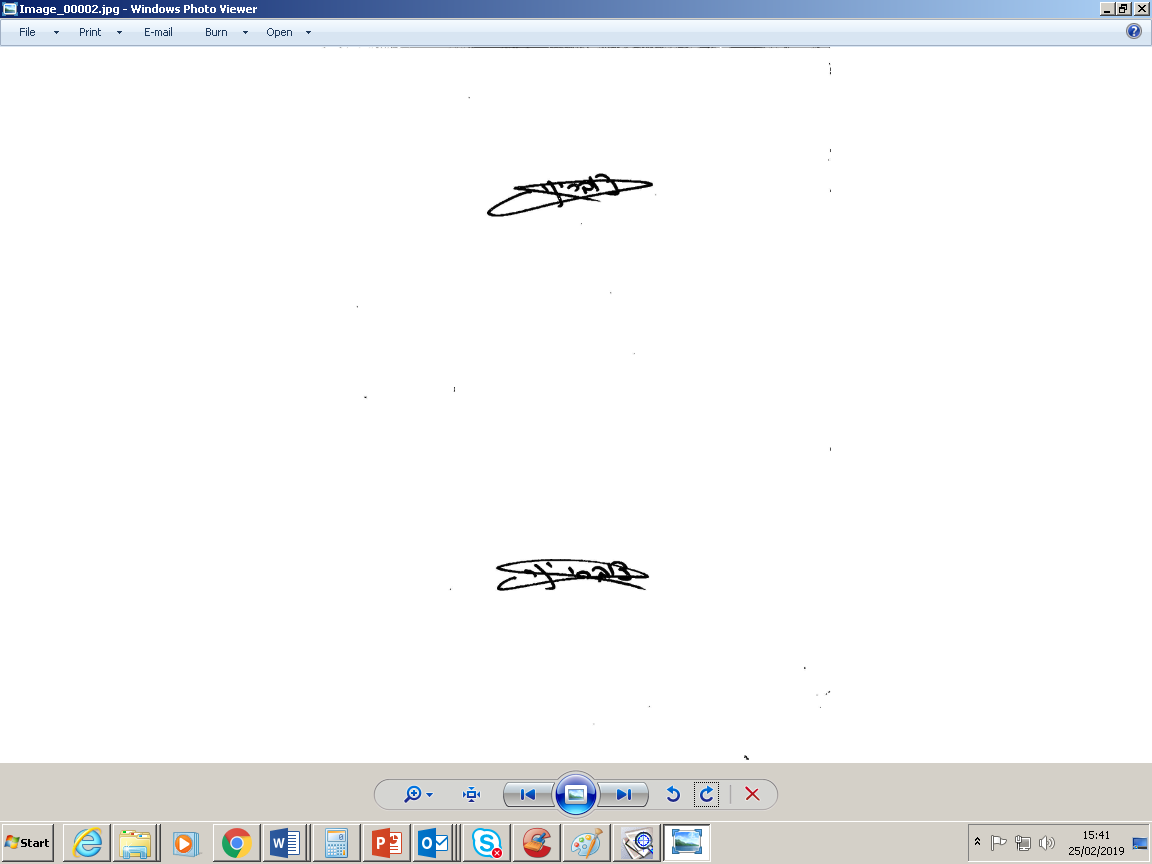                                                                                                                   יניב צוברי                                                                                                    מנהל תחום תפעול השירות                                                                                                      חטיבת דואר וקמעונאותש/37